Creating a Valid and Reliable UNIT AssessmentAZMERIT Math Performance Level Indicators:				       a			    b			 c			  d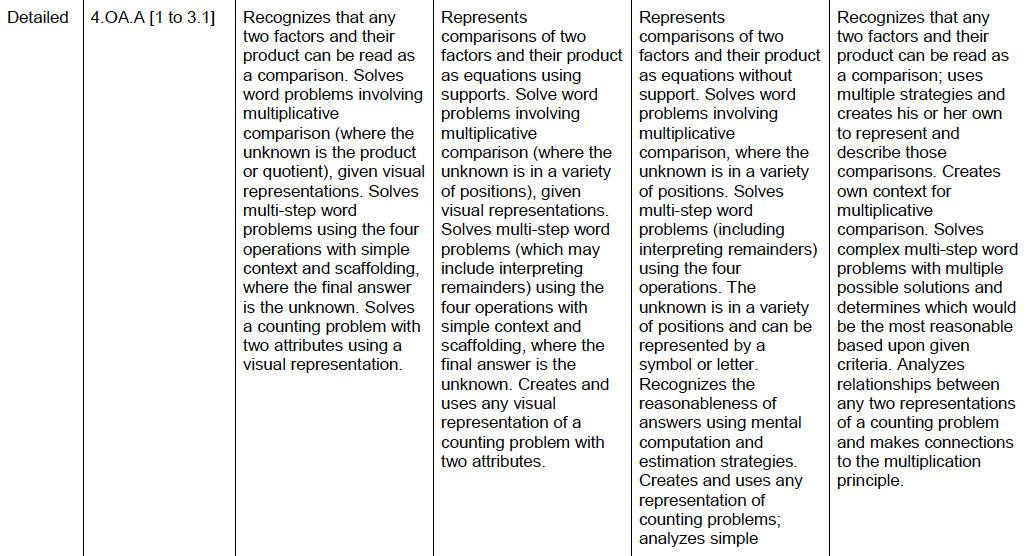 continued on next page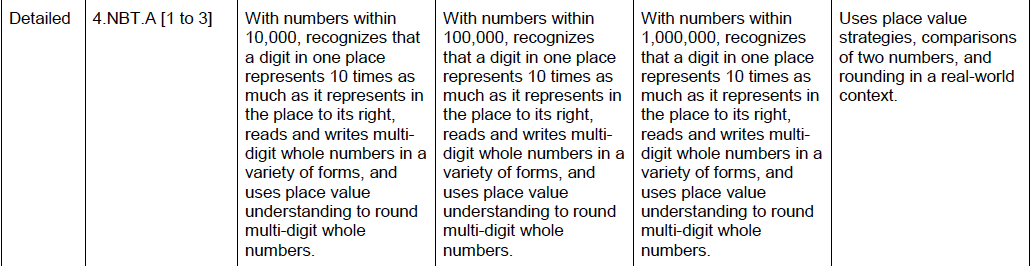 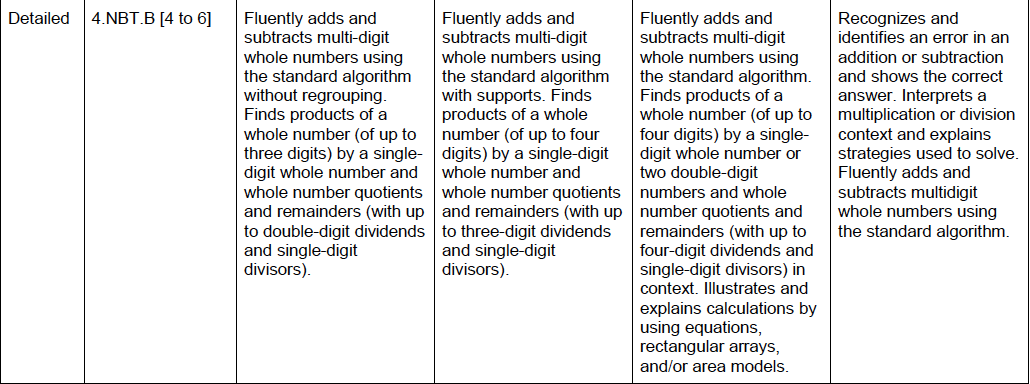 Things to Consider when creating Unit Assessments:Percent of Items at each DOK Level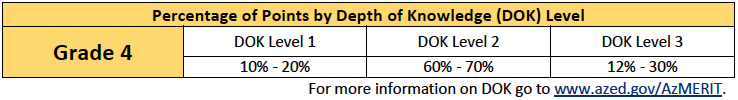 Math Item Specification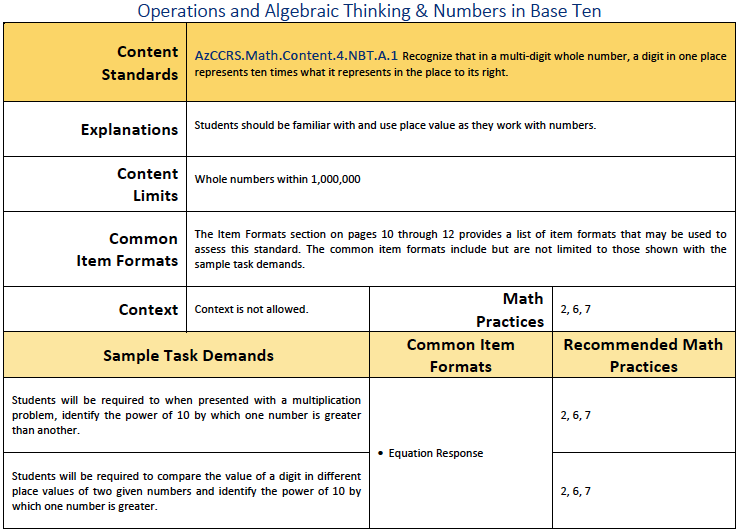 Calculators No calculators are permitted for either the paper-based or computer-based assessment for Math Grade 4.Item Formats for Grade 4 Math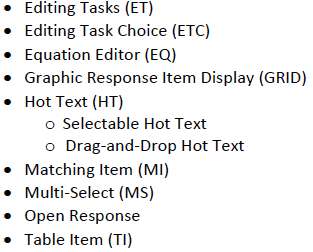 Arizona College and Career ready Standards4.G.A – 	Draw and identify lines and angles, and classify shapes by properties of their lines and angles.4.MD.A – 	Solve problems involving measurement and conversion of measurements.4.MD.B – 	Represent and interpret data.4.MD.C – 	Geometric measurement: understand concepts of angle and measure angles.4.NBT.A – 	Generalize place value understanding for multi-digit whole numbers.4.NBT.B – 	Use place value understanding and properties of operations to perform multi-digit arithmetic.4.NF.A – 	Extend understanding of fraction equivalence and ordering.4.NF.B – 	Build fractions from unit fractions.4.NF.C – 	Understand decimal notation for fractions, and compare decimal fractions.4.OA.A – 	Use the four operations with whole to solve problems.4.OA.B – 	Gain familiarity with factors and multiples.4.OA.C – 	Generate and analyze patterns.Content Limits: Greater than 1000 and within 1,000,000Standard:	4.NBT.A.3Task:		Tag each item to a specific standard and performance level (e.g., 4.RI.2a vs. 4.RI.2c)		Delete any item that does match the knowledge, skill, vocabulary, or process of any indicator		Create your own item BUT connect the new item to an indicatorToday’s Goal: To create a valid and reliable first unit assessment to be reviewed and implemented this year.Today’s Process: Review an existing assessment for the first unit.Tag existing items to a specific AZMERIT Performance Indicator where applicable (include justification).Ensure a mix of Minimally Proficient, Partially Proficient, Proficient, and Highly Proficient.Minimally & Partial items should be less represented but are essential to allow teachers to find the ‘floor’ of student achievement that will be used to plan intervention.Proficient & Highly Proficient should be more heavily emphasized as these skills are the goal for each student.NOTE: Each team member will need a copy of the proposed edits and justifications as they will be used to begin a peer ‘item review’.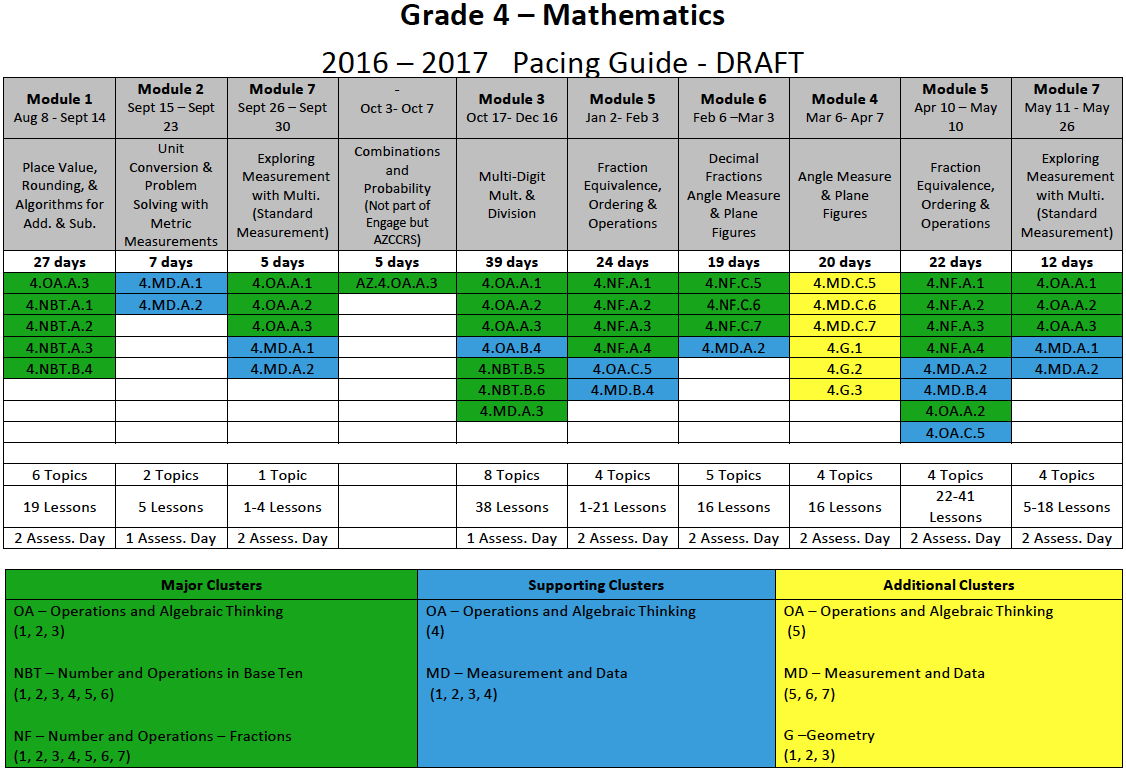 Item DescriptorItemPerformance Indicator Code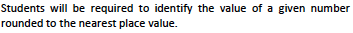 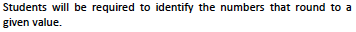 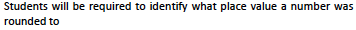 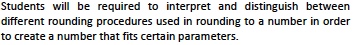 